Školský vzdelávací program  ROZPRÁVKOVO    MIER, VIERA, LÁSKA, NÁDEJ  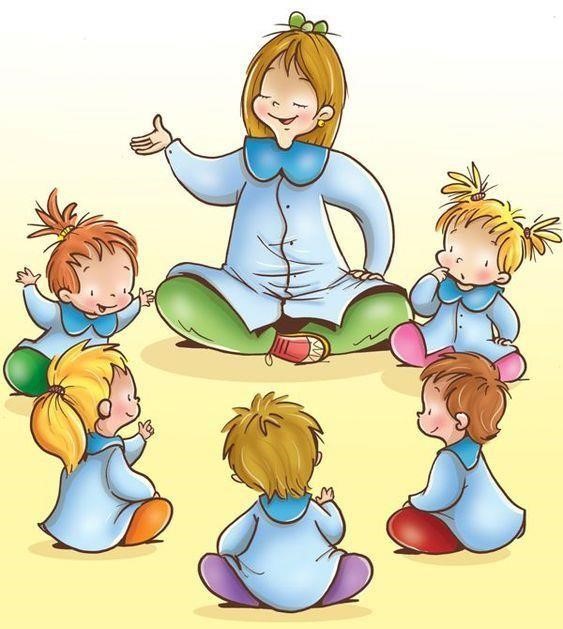 Obsah   Ciele výchovy a vzdelávania............................................................................................. 4   Stupeň vzdelania........................................................................................... 4   Vlastné zameranie školy............................................................................... 5   Dĺžka dochádzky a formy výchovy a vzdelávania........................................................... 6   Povinné predprimárne vzdelávanie .............................................................. 6-8   Učebné osnovy .................................................................................................................... 8   Východiská plánovania výchovno-vzdelávacej činnosti.............................. 8-12   Vyučovací jazyk.................................................................................................................. 13   Spôsob a podmienky ukončovania výchovy a vzdelávania a vydávanie dokladu o  získanom vzdelaní................................................................................................................... 13  Materiálno-technické a priestorové podmienky............................................................. 13-14   Vnútorný systém kontroly a hodnotenia detí a zamestnancov materskej školy ......... 14   1. Vymedzenie vlastných cieľov výchovy a vzdelávania   Hlavným cieľom výchovy a vzdelávania podľa štátneho vzdelávacieho programu v materskej škole Kráľovnej pokoja je dosiahnutie optimálnej kognitívnej, senzomotorickej a sociálno-citovej úrovne ako základu pre školské vzdelávanie v základnej škole a pre život v spoločnosti.   Cieľom školského vzdelávacie programu Rozprávkovo je, aby dieťa čas strávený v materskej škole prežívalo plnohodnotne a zmysluplne, aby bol tento čas preplnený radosťou, priateľstvom, zábavou, zvedavosťou a poznávaním.   Cieľmi výchovy a vzdelávania v materskej škole sú:   zlepšovať sociálnu aktivitu dieťaťa vytváraním pozitívnej klímy nie len v rovesníckej skupine v triede, ale aj medzi ostatnými deťmi a zamestnancami materskej školy  uľahčovať dieťaťu plynulú adaptáciu na zmenené – inštitucionálne, školské prostredie,  motivovať a podporovať vzťah dieťaťa k poznávaniu a učeniu,   podporovať rozvoj individuálnych spôsobilostí dieťaťa,   umožňovať dieťaťu napĺňať učenie prostredníctvom hry, priamej skúsenosti, zážitkového učenia a aktívneho bádania,   uplatňovať a chrániť práva dieťaťa v spolupráci s rodinou, zriaďovateľom a ďalšími partnermi s rešpektovaním potrieb dieťaťa a vytvárania podmienok pre blaho všetkých detí,  identifikovať deti so špeciálnymi výchovno-vzdelávacími potrebami a zabezpečovať im podmienky na individuálny rozvoj v súlade s týmito potrebami,   zabezpečovať dostupnosť a rovnosť vo výchove a vzdelávaní,   zabezpečovať dostupnosť poradenských a ďalších služieb pre všetky deti,   získavať dôveru rodičov pri realizovaní výchovy a vzdelávania v inštitucionálnom prostredí a pri koordinovanom úsilí o zabezpečovanie potrieb detí.   1.1 Stupeň vzdelania   Absolvovaním posledného ročníka vzdelávacieho programu odboru vzdelávania v materskej škole získa dieťa predprimárne vzdelanie. Dokladom o získanom stupni vzdelania je osvedčenie o získaní predprimárneho vzdelania. Dieťa ho získa počas rozlúčky s predškolákmi.  1.2 Vlastné zameranie školy   Školský vzdelávací program Rozprávkovo sa riadi požiadavkami školského zákona a Štátneho vzdelávacieho programu. Podporuje osobnostný rozvoj detí v oblasti sociálno- emocionálnej, intelektuálnej, telesnej, morálnej, estetickej. Rozvíja schopnosti a zručnosti, utvára predpoklady na ďalší stupeň vzdelania. Riadi sa všeobecne záväznými právnymi predpismi a koncepčnými materiálmi, ktoré sú publikované v pedagogicko - organizačných pokynoch na daný školský rok.  Zapája sa do súťaží, projektov, ktoré bývajú vyhlásené v danom školskom roku, v ktorých chceme naďalej pokračovať.   Pri výbere profilácie školy vychádza z doterajších skúseností a potrieb dieťaťa. Výchovno – vzdelávaciu činnosť zameriava na 4 hlavné piliere:  MIER – Spoločne všetko zvládneme ľahšie - cieľom je rozvíjať kompetencie detí dôležité pre ich sociálnu komunikáciu medzi rovesníkmi a fungovanie medzi ľuďmi v širšom spoločenskom okolí, vytváranie pozitívnej klímy v triede medzi rovesníkmi, v celej škole a vštepovanie prosociálneho správania.   NÁDEJ – Všetko pre planétu - rozvíjanie poznania oblastí environmentálneho zamerania vzhľadom k bohatému neďalekému prírodnému okoliu materskej školy Kráľovnej pokoja – fauna aj flóra - zaoberanie sa otázkami klimatických zmien, oboznamovanie sa s pojmami, experimentovanie, vytváranie predpokladov, diskusie - separovanie odpadu.  LÁSKA – V zdravom tele, zdravý duch - pomocou rozsiahlejších dokumentov zameraných na zdravotné cvičenia v materskej škole s využitím náradia, náčinia či rôznych priestorov v interiéri aj exteriéri materskej školy, rozvíjať pohybové zručnosti detí - cieľom je zvýšiť pohybovú aktivitu detí a podporiť zdravý rozvoj - túto myšlienku sme podporili aj zotrvaním v projekte Školské ovocie a zapojením sa do nového projektu Školské mlieko.  VIERA  – Daj, aby som prinášal pravdu tým, čo blúdia a  vieru tým, čo pochybujú;- spoznávanie náboženstva, histórie a tradícií detskými očami v spolupráci s miestnymi organizáciami a posilňovanie úcty k tradíciám regiónu a štátu - oboznamovanie sa s históriou mesta, v ktorom bývam, jej pamiatok, prírodných krás a s históriou môjho náboženstva.  Dĺžka dochádzky a formy výchovy a vzdelávania  Dieťa môže navštevovať materskú školu až 4 roky. Forma výchovy a vzdelávania je celodenná, v  prípade záujmu rodičov môže byť dieťa prijaté na poldenný pobyt.   Povinné predprimárne vzdelávanie   Plniť povinné predprimárne vzdelávanie musí každé dieťa, ktoré do 31. augusta (vrátane):  dovŕši päť rokov veku, t. j. dieťa podľa § 28a ods. 1 školského zákona,  dovŕši päť rokov veku a povinné predprimárne vzdelávanie plní formou individuálneho vzdelávania, t. j. dieťa podľa § 28b ods. 2 školského zákona,  dovŕši šesť rokov veku, ale nedosiahlo školskú spôsobilosť, t. j. dieťa podľa § 28a ods. 3 školského zákona bez ohľadu na to, či plnilo povinné predprimárne vzdelávanie formou individuálneho vzdelávania – toto dieťa bude pokračovať v plnení povinného predprimárneho vzdelávania ešte jeden školský rok,   nedovŕši päť rokov veku, ale jeho zákonný zástupca k žiadosti o vedenie dieťaťa ako dieťaťa plniaceho povinné predprimárne vzdelávanie predloží súhlasné vyjadrenie príslušného zariadenia výchovného poradenstva a prevencie a súhlasné vyjadrenie všeobecného lekára pre deti a dorast, t. j. deti podľa § 28a ods. 5 školského zákona,  dovŕši päť rokov veku, ale zo zdravotných dôvodov je oslobodené od povinnosti dochádzať do materskej školy, lebo mu jeho zdravotný stav neumožňuje vzdelávať sa, t. j. dieťa podľa § 28a ods. 6 školského zákona.   Plnenie povinného predprimárneho vzdelávania sa ustanovením § 23 umožňuje aj osobitným spôsobom, obdobne ako v prípade plnenia povinnej školskej dochádzky. Formy osobitného spôsobu plnenia povinného predprimárneho vzdelávania podľa § 23 školského zákona sú:  individuálne vzdelávanie, ktoré sa uskutočňuje bez pravidelnej účasti na vzdelávaní v škole podľa tohto zákona (ďalej len „individuálne vzdelávanie“),  vzdelávanie v školách mimo územia Slovenskej republiky,  vzdelávanie v školách zriadených iným štátom na území Slovenskej republiky so súhlasom zastupiteľského úradu iného štátu, ak zastupiteľský úrad iného štátu oznámil ministerstvu školstva, že vydal súhlas na zriadenie školy, ktorá sa nevedie v sieti škôl a školských zariadení podľa osobitného predpisu,  vzdelávanie v školách, v ktorých sa uskutočňuje výchova a vzdelávanie podľa medzinárodných programov na základe súhlasu ministerstva školstva,  individuálne vzdelávanie v zahraničí,  podľa individuálneho učebného plánu,  vzdelávanie v Európskych školách  Podľa § 28b ods. 2 školského zákona, formou individuálneho vzdelávania môže povinné predprimárne vzdelávanie plniť dieťa, ktorého:  - zdravotný stav mu neumožňuje plniť povinné predprimárne vzdelávanie v kmeňovej materskej škole (nejde ale o dieťa podľa § 28a ods. 6 školského zákona). O povolení individuálneho vzdelávania rozhoduje riaditeľ školy, do ktorej bolo dieťa prijaté na základe písomnej žiadosti zákonného zástupcu maloletého žiaka. Kvalifikačná požiadavka (vzdelanie vzdelávateľa) pri individuálnom vzdelávaní predškolákov je ukončené minimálne stredoškolské vzdelanie s maturitou v akomkoľvek odbore (teda nie je potrebné pedagogické vzdelanie). Ak kvalifikačnú požiadavku zákonný zástupca spĺňa, môže byť vzdelávateľom svojho dieťaťa v individuálnom vzdelávaní. Ak takéto vzdelanie nemá musí si nájsť garanta, ktorý kvalifikačnú požiadavku spĺňa. Pri individuálnom vzdelávaní dieťaťa z dôvodu jeho zdravotného stavu nie je žiadna kvalifikačná požiadavka na zákonného zástupcu.  Povinné predprimárne vzdelávanie plní dieťa formou pravidelného denného dochádzania v pracovných dňoch v rozsahu najmenej štyri hodiny denne, okrem času školských prázdnin; tým nie je dotknuté právo tohto dieťaťa zúčastňovať sa na predprimárnom vzdelávaní aj v čase školských prázdnin.  Ak pôjde o dieťa, ktoré síce dosiahne päť rokov veku do 31. augusta, ktorý predchádza začiatku školského roka, od ktorého bude dieťa plniť povinnú školskú dochádzku v základnej škole, avšak má nepriaznivý zdravotný stav, ktorý mu neumožní vzdelávať sa až do pominutia dôvodov, môže požiadať riaditeľa spádovej materskej školy podľa § 59a ods. 1 školského zákona o oslobodenie o povinnosti dochádzať do materskej školy.  Dieťaťu, ktoré má vydané rozhodnutie o oslobodení od povinnosti dochádzať do materskej školy zo zdravotných dôvodov, ak ide o povinné predprimárne vzdelávanie sa neposkytuje žiadne vzdelávanie ani v materskej škole, ani individuálnym vzdelávaním, až do pominutia dôvodov. Zanedbávanie riadneho plnenia povinného predprimárneho vzdelávania posudzuje príslušný úrad práce sociálnych vecí a rodiny podľa § 12a ods. 1 písm. a) zákona č. 600/2003 Z. z. uplatnením inštitútu osobitného príjemcu.  Ak dieťa po dovŕšení šiesteho roka veku nedosiahne školskú spôsobilosť, riaditeľ materskej školy podľa § 5 ods. 14 písm. f) zákona č. 596/2003 Z. z. rozhodne o pokračovaní plnenia povinného predprimárneho vzdelávania. Ak dieťa ani po pokračovaní plnenia povinného predprimárneho vzdelávania v materskej škole nedosiahne školskú spôsobilosť, začne najneskôr 1. septembra, ktorý nasleduje po dni, v ktorom dieťa dovŕšilo siedmy rok veku, plniť povinnú školskú dochádzku v základnej škole.  Učebné osnovy  Učebnými osnovami školského vzdelávacieho programu sú vzdelávacie štandardy vzdelávacích oblastí Štátneho vzdelávacieho programu pre predprimárne vzdelávanie v materských školách. Učebné osnovy sa spracúvajú na obdobie školského vyučovania (na 10 mesiacov školského roka). Sú zakomponované do nosných tém v trvaní jedného týždňa. Časové rozpätie je v kompetencii učiteľa so zreteľom na podmienky, charakter príslušnej triedy, výkonovú úroveň žiakov danej triedy a v závislosti od zvolenej témy.  Predprimárne vzdelávanie prebieha   prostredníctvom   organizačných   foriem   v súlade so ŠkVP – hry a činnosti podľa výberu detí, zdravotné cvičenie, dopoludňajšie a odpoludňajšie cielené vzdelávacie aktivity, činnosti zabezpečujúce životosprávu a pobyt vonku.  Uskutočňujú sa rôznymi formami - individuálne, skupinovo alebo frontálne.  V čase letných prázdnin sa výchovno-vzdelávacia činnosť plánuje a realizuje formou voľných hier a hrových činností.  3.1 Východiská plánovania výchovno-vzdelávacej činnosti.  Plánovanie výchovno-vzdelávacej činnosti vychádza z vlastných cieľov, poslania a zamerania MŠ, z analýzy výchovno-vzdelávacej činnosti za predchádzajúce obdobie a z analýzy aktuálnej úrovne vedomostí, zručností a postojov detí s rešpektovaním vývinových osobitostí konkrétneho dieťaťa. Plánovanie je realizované systematickým spôsobom od menej náročných požiadaviek na dieťa k náročnejším a rešpektuje metodické postupy špecifické pre jednotlivé vzdelávacie oblasti. Popoludní sa realizuje anglický jazyk a atrium. Jednotlivé témy v mesiaci je možné podľa potreby zlúčiť, prípadne akokoľvek zmeniť ich poradie z dôvodov ako je materiálno-technické zabezpečenie plánovaných aktivít v triedach, jednotlivé liturgické slávenia v roku a špecifiká ročných období a počasia.  Pri realizácii projektov a iných aktivít materskej školy spolupracujú všetky učiteľky spoločne s vedením školy. Obsah vzdelávania v materskej škole sa vymedzuje v nasledujúcich vzdelávacích oblastiach:  Jazyk a komunikácia, Matematika a práca s informáciami, Človek a príroda, Človek a spoločnosť, Človek a svet práce, Umenie a kultúra a Zdravie a pohyb.  Vzdelávacie oblasti sa navzájom prelínajú a ciele jednej z nich možno dosahovať aj pri realizácii obsahu z iných vzdelávacích oblastí.  Výkonové štandardy, ktoré sa plnia priebežne  Človek a spoločnosť  Ľudia v blízkom a širšom okolí:  Nadväzuje adekvátny sociálny kontakt (verbálny i neverbálny) s inými osobami – deťmi i  dospelými.   Základy etikety:  Volí vhodný pozdrav vzhľadom na aktuálnu situáciu a odzdraví primerane situácii.  Používa prosbu, poďakovanie, ospravedlnenie vzhľadom na aktuálnu situáciu.  Rešpektuje dohodnuté pravidlá spoločensky prijateľného správania. 	 Správa sa ohľaduplne k 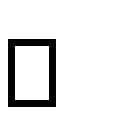 deťom i dospelým.  Ľudské vlastnosti a emócie:  Spolupracuje v skupinovej činnosti na základe osobnostných predpokladov.  Sústredí sa na činnosť na základe zapojenia vôľových vlastností.  Dokončuje individuálnu alebo skupinovú činnosť.  Reaguje spoločensky prijateľným spôsobom na aktuálne prejavy emócií – pozitívne i negatívne.  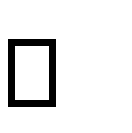 Opíše aktuálne emócie.  Prosociálne správanie:  V dialógu vie vypočuť iných (deti i dospelých).  Rozlišuje vhodné a nevhodné správanie.  Požiada o pomoc, keď si to situácia vyžaduje a poďakuje za pomoc od druhých.  Poskytne iným pomoc.  Obdarí druhých.  Podelí sa o veci.  Ocení dobré skutky.  Presadzuje sa v hre alebo v činnosti spoločensky prijateľným spôsobom.  Nenásilne rieši konflikt.  Odmieta nevhodné správanie.  Odmieta kontakt s neznámymi osobami.  Uvedomuje si na elementárnej úrovni dôsledky svojho správania.  Pozná na elementárnej úrovni svoje práva a splniteľné povinnosti.  Zdravie a pohyb  Hygiena a sebaobslužné činnosti:  Má osvojené základné hygienické návyky (použitie toalety a toaletného papiera, umývanie rúk po použití toalety, umývanie rúk pred jedlom a po zašpinení sa atď.  Ovláda základné sebaobslužné činnosti.  Aktívne sa zúčastňuje na príprave stolovania ( desiata, obed, olovrant ), používa príbor a dodržiava čistotu pri stolovaní.  Udržiava poriadok vo svojom okolí  Témy týždňov roka  SEPTEMBER:   Obsahový 	celok: Materská škola  Témy: Ja v materskej škole   Ja a moja trieda    Môj deň v MŠ a doma    	Moja rodina  OKTÓBER:  Obsahový 	celok: Čarovná jeseň  Témy: Prišla jeseň    	V babkinej záhrade    	Stromy a kríky    	V dedkovom lese  NOVEMBER:  Obsahový celok: Moje telo  Témy: Moje zúbky    	Moje telo    	Počasie    	Bezpečnosť    	Vianočné trhy  DECEMBER:  Obsahový celok: Zima  Témy: Mikuláš    	Zima    	Vianoce    	Zvyky v rodine  JANUÁR:  Obsahový celok: Svet  Témy: Príbeh snehovej vločky    	Zvieratká v zime    	Tu bývam    Slovensko, moja vlasť  FEBRUÁR:  Obsahový 	celok: Fašiangy  Témy: Európa- zem    	Vesmír    	Fašiangy    	Dopravné prostriedky  MAREC:  Obsahový celok: Umenie  Témy:  Predmety a ich vlastnosti    Kniha    	Povolania    	Umenie   APRÍL:  Obsahový celok: Jar  Témy: Veľká noc    	Jar  	    	Časové vzťahy  	    	Experimenty  	  MÁJ:  Obsahový celok: Zvieratá  Témy: Lesné zvieratá   Domáce zvieratá   Vtáky    	Exotické zvieratá   JÚN:  Obsahový celok: Leto  Témy: Vodné zvieratá   Hmyz   Záchranné zložky   Leto   Hurá, prázdniny  Vyučovací jazyk  Vyučovacím jazykom je štátny jazyk Slovenskej republiky  Spôsob a podmienky ukončovania výchovy a vzdelávania a vydávanie dokladu o získanom vzdelaní  Predprimárne vzdelanie získa dieťa absolvovaním posledného ročníka vzdelávacieho programu odboru vzdelávania v materskej škole.  Dieťaťu, ktoré dosiahlo školskú spôsobilosť vydá riaditeľ školy osvedčenie  o získaní predprimárneho vzdelania, ktorého vydávanie je povinné.  Osvedčenie sa vydáva aj pre deti, ktoré plnia povinné predprimárne vzdelávanie formou individuálneho vzdelávania.  Ak však dieťa nedosiahne školskú spôsobilosť a pokračuje v plnení povinného predprimárneho vzdelávania, osvedčenie sa vydá až v nasledujúcom školskom roku, v ktorom dieťa pokračovalo v plnení povinného predprimárneho vzdelávania.  Predprimárne vzdelávanie môže dieťa ukončiť aj vtedy, ak nedovŕšilo šiesty rok veku, ale podľa vyjadrenia príslušného školského zariadenia výchovného poradenstva a prevencie a všeobecného lekára pre deti a dorast môže plniť povinnú školskú dochádzku ( predčasné zaškolenie dieťaťa na žiadosť rodičov ).  Ukončenie predprimárneho vzdelávania je spojené so slávnostnou rozlúčkou s predškolákmi .  Materiálno-technické a priestorové podmienky  Materská škola je štvortriedna s celkovou kapacitou detí 95 detí a je v budove so základnou školou a gymnáziom.   Na prízemí sa nachádza školská jedáleň a kuchyňa s kompletným vybavením. Prízemie budovy tvorí vstupná hala, z ktorej sa dostaneme schodami k dvom triedam a do šatne pre personál (kabinet).Na ďalšom poschodí sú umiestnené dve triedy  s príslušnými priestormi. Súčasťou materskej školy je aj školský dvor s pieskoviskom a preliezkami. Materská škola je vybavená učebnými pomôckami, hračkami telovýchovným náradím a náčiním. Škola má dostatok didaktickej a audiovizuálnej techniky ( interaktívne tabule, počítače, tlačiarne,  prehrávače).  Priestorové a materiálne podmienky materskej školy sú na priemernej úrovni a spĺňajú základné požiadavky ustanovené školským zákonom a vyhláškou Ministerstva zdravotníctva o podrobnostiach a požiadavkách na zariadenia pre deti a mládež.  Vnútorný systém kontroly a hodnotenia detí a zamestnancov materskej školy  Vnútorný systém hodnotenia kvality je zameraný do 2 oblastí:  Kontrola a hodnotenie detí – portfólio, vstupná, priebežná a záverečná diagnostika detí,  Kontrola a hodnotenie zamestnancov školy – hospitačná činnosť v priebehu školského  roka, osobný pohovor s učiteľkami, hodnotenie pedagogických zamestnancov.  Konkrétne zameranie a formy hodnotenia detí sú vypracované v ročnom pláne vnútornej kontroly školy vypracovanom v súlade s § 9 ods. 4 písm. c) vyhlášky MŠ SR č. 306/2008 Z. z.  v znení vyhlášky MŠ SR č. 308/2009 Z. z.“  Názov ŠkVP:  Rozprávkovo  Stupeň vzdelania:  predprimárne  Dĺžka štúdia:  1- 4 roky  Formy výchovy a vzdelávania:  celodenná, poldenná  Vyučovací jazyk:  slovenský  Predložený zriaďovateľovi: Rímskokatolícka cirkev-Žilinská diecéza  14.04.2023   Mgr. Ľuboš Bytčánek riaditeľ DŠÚ  Prerokovaný v pedagogickej rade:  Prerokovaný v Rade školy:  Mgr. Dominik Hriník predseda rady školy  Prerokovaný v Rade rodičov:  Vydaný dňa:  Simona Martášková zástupkyňa RŠ pre MŠ  Platný od:  01.09.2023  Mgr. Július Janek riaditeľ školy  